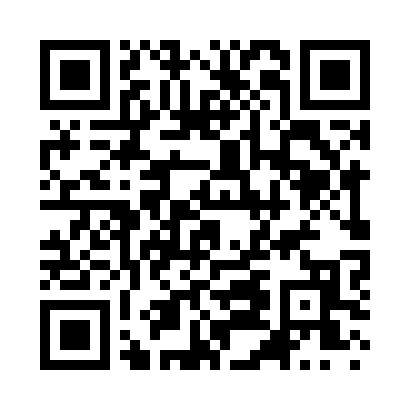 Prayer times for Craig Springs, Mississippi, USAMon 1 Apr 2024 - Tue 30 Apr 2024High Latitude Method: Angle Based RulePrayer Calculation Method: Islamic Society of North AmericaAsar Calculation Method: ShafiPrayer times provided by https://www.salahtimes.comDateDayFajrSunriseDhuhrAsrMaghribIsha1Mon5:336:4312:594:337:178:262Tue5:326:4112:594:337:178:273Wed5:316:4012:594:337:188:284Thu5:296:3912:584:337:198:285Fri5:286:3712:584:337:198:296Sat5:266:3612:584:337:208:307Sun5:256:3512:584:337:218:318Mon5:236:3412:574:337:228:329Tue5:226:3212:574:337:228:3310Wed5:216:3112:574:347:238:3411Thu5:196:3012:574:347:248:3512Fri5:186:2812:564:347:258:3513Sat5:166:2712:564:347:258:3614Sun5:156:2612:564:347:268:3715Mon5:146:2512:564:347:278:3816Tue5:126:2412:554:347:288:3917Wed5:116:2212:554:347:288:4018Thu5:096:2112:554:347:298:4119Fri5:086:2012:554:347:308:4220Sat5:076:1912:544:347:318:4321Sun5:056:1812:544:347:318:4422Mon5:046:1712:544:347:328:4523Tue5:036:1512:544:347:338:4624Wed5:016:1412:544:347:348:4725Thu5:006:1312:544:347:348:4826Fri4:596:1212:534:347:358:4927Sat4:576:1112:534:347:368:5028Sun4:566:1012:534:347:378:5129Mon4:556:0912:534:347:378:5230Tue4:546:0812:534:347:388:53